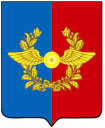 Российская ФедерацияИркутская областьУсольское районное муниципальное образованиеА Д М И Н И С Т Р А Ц И Я Городского поселенияСреднинского муниципального образованияП О С Т А Н О В Л Е Н И ЕОт 24.11.2015г.                            п. Средний                                           №74Об утверждении адресного реестра объектов недвижимости, расположенных на территории городского поселения Среднинского муниципального образованияВ целях проведения инвентаризации адресного хозяйства объектов недвижимости городского поселения Среднинского муниципального образования руководствуясь Федеральным законом от 06.10.2003г. № 131-ФЗ "Об общих принципах организации местного самоуправления в Российской Федерации", Уставом городского поселения Среднинского муниципального образования, глава городского поселения Среднинского муниципального образования П О С Т А Н О В Л Я Е Т:1. Утвердить адресный реестр объектов недвижимости, расположенных на территории городского поселения Среднинского муниципального образования (Приложение № 1).2. Специалисту-делопроизводителю:-  разместить на официальном сайте данное постановление;-  опубликовать данное постановление в газете «Новости»;3. Контроль за исполнением настоящего постановления оставляю за собой.Глава городского поселенияСреднинского муниципального образования                                  В.Д.БарчуковИСПОЛНИТЕЛЬ:Ведущий специалист по землеустройству и градостроительству                    ____________  __________  О.А.Чулимова       тел. 8-902-57-60-245   В дело: СОГЛАСОВАНО:Ведущий специалистпо юридическим вопросами нотариальным действиям       ____________  __________  М.А.СемёноваРАССЫЛКА:1 экз. –  дело;1 экз. – в печать.Электронная версия постановления соответствует бумажному носителю.Приложение №1к постановлению главы администрации городского поселения Среднинского муниципального образования №74 от «24» ноября 2015г.Адресный реестр объектов недвижимости, расположенныхна территории городского поселения Среднинского муниципального образованияулица Трактовая: д.№1; д.№1-А; д.№2; д.№3; д.№4; д.№5; д.№6; д.№7; д.№8; д.№9; д.№10; д.№11; д.№14; д.№14-А.улица 1-ая Рабочая: д.№1; д.№1-А; д.№2; д.№3; д.№4; д.№5; д.№6; д.№7; д.№8; д.№9; д.№10; д.№11; д.№12; д.№13; д.№14; д.№15; д.№16; д.№17; д.№18; д.№19; д.№20; д.№21; д.№22.улица 2-ая Рабочая: д.№2; д.№3; д.№4; д.№5; д.№6; д.№7; д.№8; д.№9; д.№10; д.№11; д.№12; д.№13; д.№14; д.№15; д.№16; д.№17; д.№18; д.№19; д.№20; д.№21; д.№22; д.№23; д.№24.улица 1-ая Степная:  д.№1-А; д.№2; д.№3; д.№4; д.№5; д.№6; д.№7; д.№9; д.№10; д.№11; д.№12; д.№13; д.№14; д.№15; д.№17;улица 2-ая Степная: д.№1-А; д.№2; д.№3; д.№4; д.№6; д.№7 ;д.№8; д.№9; д.№10; д.№10-А; д.№11; д.№ 12; д.№ 13; д.№ 35; д.№37.улица 3-я Степная: д.№1; д.№2; д.№3; д.№3-А; д.№4; д.№5; д.№7; д.№8; д.№9; д.№10; д.№11; д.№13; д.№14; д.№15.переулок Зеленый: д.№1; д.№2; д.№2-А; д.№3; д.№4; д.№4-А; д.№5; д.№6; д.№8.улица Лесозаводская: д.№1; д.№2; д.№3; д.№4; д.№5; д.№6; д.№7; д.№8; д.№9; д.№11; д.№13; д.№15; д.№17; д.№18; д.№19; д.№21; д.№22; д.№23; д.№25.улица Мотовозная: д.№45; д.№46; д.№47; д.№48; д.№49; д.№50; д.№51; д.№52;  д.№55; д.№57; д.№58; д.№59; д.№60; д.№61; д.№62; д.№63; д.№64; д.№65.10. улица Лесная: д.№67; д.№68; д.№69; д.№70; д.№71; д.№72; д.№73; д.№74; д.№75; д.№76; д.№77; д.№338.11. улица Железнодорожная: д.№1; д.№2; д.№3; д.№4.12. ДОС (дома офицерского состава): д.№1; д.№2; д.№4; д.№6; д.№7; д.№8; д.№9; д.№10; д.№11; д.№13; д.№16; д.№17; д.№18; д.№19; д.№20; д.№21; д.№22; д.№23; д.№24; д.№25; д.№26; д.№28; д.№29; д.№30; д.№31; д.№32; д.№33; д.№34; д.№35; д.№36; д.№37; д.№38; д.№39; д.№40; д.№41; д.№42; д.№43; д.№44; д.№45; д.№46; д.№47.13. территория водозабора: д.№2; д.№3; д.№27.14. территория КЭЧ: д.№9.